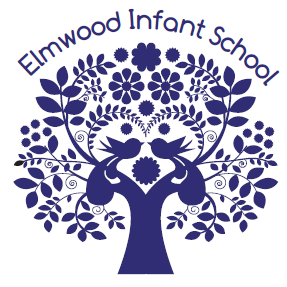 June 2018Dear Applicant,  Class Teacher Required from September 2018NQTs and experienced teachers welcome to applyThank you for expressing an interest in joining our school. We are a four-form entry Infant school with a 52-place nursery on site. If successful, you will join a strong and supportive team within a school that prides itself on serving such a diverse community, with lots of different language spoken by staff and children!As our advert says, we are looking for someone proactive, innovative and committed to securing high standards for all children. The successful candidate will have the opportunity to work within a team of experienced teachers and support assistants across the year group, sharing planning, resources and ideas.We would urge you to come along and visit so that you can see us in action, get a feel for our values and meet the children. Please also take a look at our website where you will be able to find out a bit more about us – www.elmwood-inf.croydon.sch.uk We look forward to receiving your completed application form as soon as possible (but by 12 noon on Monday 25 June at the latest).Thank you for your interest.  I look forward to hearing from you.Yours sincerely,Zoe HarrisHead Teacher